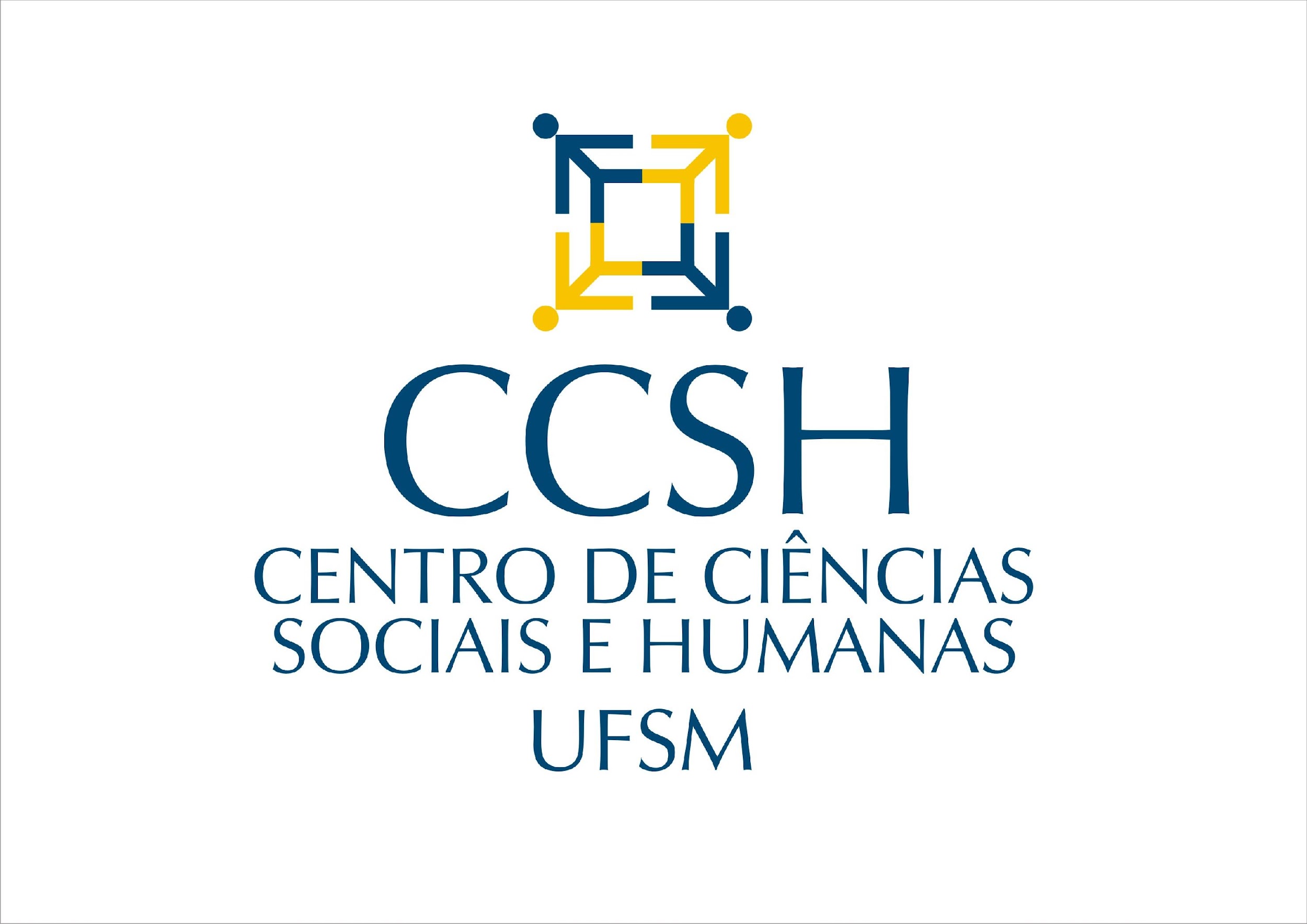 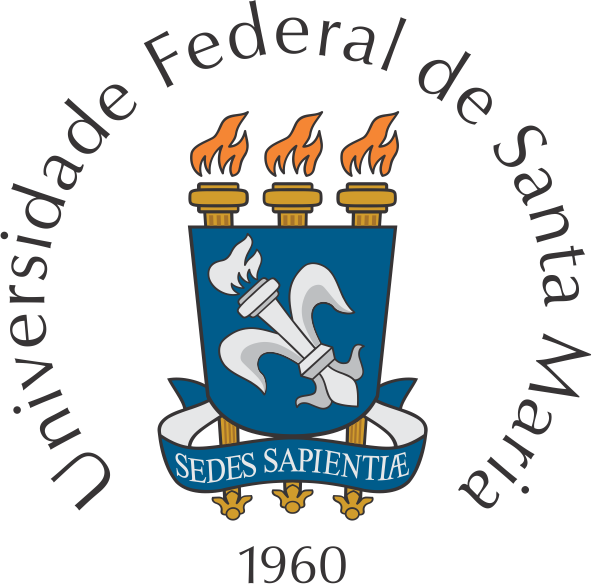 PLANO DE TRABALHO - DOCÊNCIA ORIENTADADESCRIÇÃO DAS ATIVIDADES A SEREM DESENVOLVIDAS:** ATENÇÃO: conforme regras da UFSM, as atividades de estágio de docência não devem extrapolar 30% da carga horária total da disciplina. Entram nesse cômputo apenas as atividades em que o aluno estiver efetivamente realizando alguma atividade. O simples comparecimento em aula para assistir a aula do/a professor/a, sem intervenções com a turma, não deve entrar no cômputo, mas pode constar na descrição do plano de atividades. Ou seja, perante a turma deve ser observada a limitação, mas é possível que o plano contemple atividades de observação que podem estar descritas nas atividades do plano. Disciplina de 30 horas: máximo de 9h / Disciplina de 60 horas: máximo de 18h. Lembrando também que não deverá ultrapassar o máximo de horas da disciplina de docência orientada (na maioria dos casos 15h).
Santa Maria, xxx de xxxxxx de 20xx.Nome e assinatura do discenteNome e assinatura do/a orientador/aAulaDataHoras/aulaConteúdo100.00.0000X h200.00.0000X h300.00.0000X h400.00.0000X h500.00.0000X h600.00.0000X h700.00.0000X h800.00.0000X h900.00.0000X h1000.00.0000X h........................CARGA HORÁRIA TOTALCARGA HORÁRIA TOTAL